ГАННІВСЬКИЙ ЛІЦЕЙ ПЕТРІВСЬКОЇ СЕЛИЩНОЇ РАДИ ОЛЕКСАНДРІЙСЬКОГО РАЙОНУКІРОВОГРАДСЬКОЇ ОБЛАСТІНАКАЗ26.12.2022                                                                                                               № 29-ус. ГаннівкаПро відрахування зі списку учнівГаннівського ліцею Бакуліна Богдана Віталійовича На підставі довідки Комунального закладу «ЛІЦЕЙ «СОКІЛ» міської ради  міста Кропивницького» №123  НАКАЗУЮ:Відрахувати зі списку учнів Ганнівського ліцею БАКУЛІНА Богдана Віталійовича 26.12.2022 рокуКласному керівнику 5 класу Ганнівського ліцею ЖУКОВІЙ М.С. внести необхідні записи до класного журналу та особової справи Секретарю Ганнівського ліцею внести необхідні записи до алфавітної книгиКонтроль за виконанням даного наказу покласти на заступника директора з навчально-виховної роботи  СОЛОМКУ Т.В.Директор                                                                                  Ольга КАНІВЕЦЬЗ наказом ознайомлені:                                                             М.Жукова                                                                                                    Т.Соломка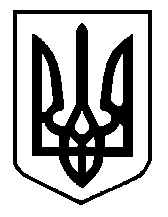 